Publicado en   el 27/07/2015 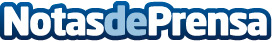 Bankia logra un beneficio atribuido de 556 millones de euros hasta junio, un 11,5% másDatos de contacto:Nota de prensa publicada en: https://www.notasdeprensa.es/bankia-logra-un-beneficio-atribuido-de-556 Categorias: Finanzas http://www.notasdeprensa.es